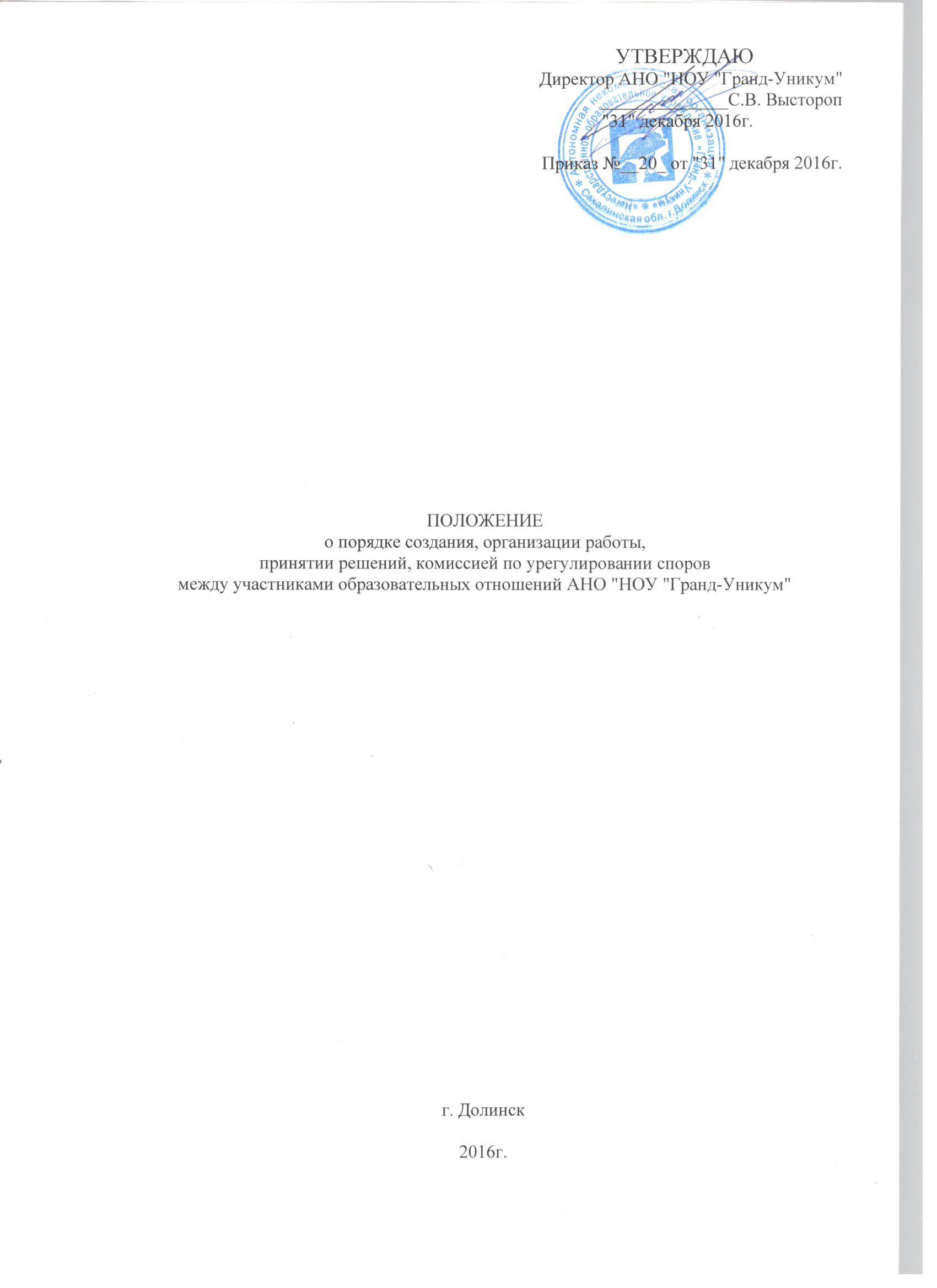 ПОЛОЖЕНИЕо порядке создания, организации работы, принятии решений, комиссией по урегулировании споров между участниками образовательных отношений АНО "НОУ "Гранд-Уникум"г. Долинск2016г.                                    1.Общая часть1.1 Настоящий Положение основано на Федеральном законе от 29.12.2012 г. № 273-ФЗ «Об образовании в Российской Федерации», иных нормативно-законодательных актах, уставе образовательного учреждения Автономной некоммерческой организации «Негосударственное образовательное учреждение «Гранд-Уникум» (далее именуемое –НОУ «Гранд-Уникум») и соответствует им.Отношения, не предусмотренные данным Положением, регулируются другими локальными нормативными актами НОУ «Гранд-Уникум» и законодательством РФ.1.2 Настоящее Положение устанавливает порядок, механизм и особенности урегулирования споров между участниками образовательных отношений в НОУ «Гранд-Уникум».1.3 НОУ «Гранд-Уникум» обязано ознакомить поступающего для обучения с Положением одновременно с другими документами, регламентирующими организацию образовательной деятельности, права и обязанности обучаемых. С Положением должны быть ознакомлены и педагогические работники.   2. Профилактика споров и разногласийПрофилактика споров и разногласий, их предотвращение является одной из составляющих частей образовательных отношений, позволяющих обеспечить надлежащее качество образования.Профилактика споров и разногласий в НОУ «Гранд-Уникум» основана на следующем:-	использовании и совершенствовании методов обучения и воспитания;-	соблюдении со стороны  НОУ «Гранд-Уникум»  со
стороны обучаемых и со стороны других причастных к образовательным
отношениям юридических и физических лиц обязанностей, предусмотренных
ФЗ от 29.12.2012 г. № 273-ФЗ «Об образовании в Российской Федерации» и иными нормативно-законодательными актами Федеральном законе от 29.12.2012 г. № 273-ФЗ «Об образовании в Российской Федерации», заключенными договорами;-	взаимной заинтересованности всех участников образовательных
отношений в создании необходимых условий для образования.3. Комиссия по урегулированию споров между участниками образовательных отношений3.1 Комиссия по урегулированию споров между участниками образовательных отношений создается в целях урегулирования разногласий между участниками образовательных отношений по вопросам реализации права на образование, в том числе в случаях возникновения конфликта интересов педагогического работника, применения локальных нормативных актов, обжалования решений о применении к обучающимся мер дисциплинарного воздействия.3.2. С письменным заявлением в Комиссию через секретаря этой
комиссии вправе обратиться любой участник образовательных отношений.
Подаче заявления должно предшествовать устное или письменное обращение
к директору  НОУ «Гранд-Уникум» для возможного
урегулирования спора (разногласий) в оперативном порядке.3.3.Комиссия создается из равного числа представителей
совершеннолетних обучающихся и НОУ «Гранд-Уникум».Количество и персональный состав представителей определяется в каждом случае самими заинтересованными обучаемыми, поскольку они представляют собой временный контингент (срок обучения не превышает четыре месяца)Адекватное количество и персональный состав представителей НОУ «Гранд-Уникум» , назначает директор образовательного учреждения из числа следующих лиц по должностям:Директор  НОУ «Гранд-Уникум»,заместитель директора НОУ «Гранд-Уникум»»,преподаватели;3.4	В случаях подачи заявления обучаемыми по направлениям
центра занятости населения быть приглашены представители соответствующих организаций..Комиссия вправе потребовать явку на заседание любого работника НОУ «Гранд-Уникум» , если потребуется его объяснение или пояснение по существу спора (разногласий). На заседание может быть приглашен также любой обучаемый.3.5.Каждое заседание Комиссии оформляется протоколом, который
ведется лицом, назначенным согласованием между представителями
обучаемых и представителями НОУ «Гранд-Уникум».
Протокол подписывается всем составом Комиссии на соответствующем
заседании.3.6	Присутствие заявителя (заявителей) на заседании комиссии
обязательно. Неявка заявителя на заседании может быть основанием к
оставлению заявления без рассмотрения.Заявитель,	представители	обучающихся,	представителиобразовательного учреждения, представитель военного комиссариата и приглашенные на заседание лица уведомляются о дне, времени, месте заседания письменно, по телефону или лично не позднее, чем за три дня. 3.7	Председательствующим на заседании комиссии является директор, а в его отсутствие на заседании – заместитель директора.3.8	Комиссия принимает решения путем открытого голосования, простым большинством голосов.Решение  Комиссии  является  обязательным  для  всех  участников образовательных отношений в НОУ «Гранд-Уникум».3.9	Решение Комиссии может быть обжаловано в установленном
законодательством РФ порядке.